          Catholic Church of Sts. Peter and Paul, Northfields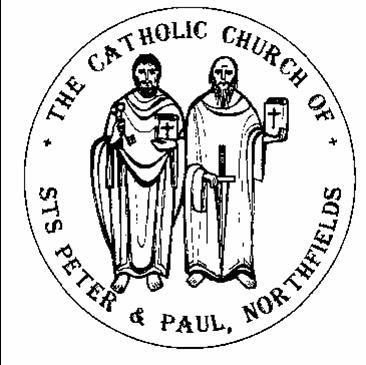 38, Camborne Avenue, Ealing, London, W13 9QZ.  Tel. 020 8567 5421e-mail: northfields@rcdow.org.uk; website: http://parish.rcdow.org.uk/northfieldsFacebook page: https://fb.me\38camborneavenueParish Priest: Fr. Jim Duffy; Parish Deacon Rev Andrew GoodallPastoral Assistant: Anna Maria Dupelycz; Parish Administrator: Rosa BamburyAlternative Number: 07787 048144 (Anna); northfieldscat@rcdow.org.uk  Office Opening Hours: 10.30am to 2.30pm Monday, Tuesday, Wednesday and Friday.Sacraments and Devotions:Sacraments: on enquiry; devotions: Rosary after morning weekday Mass.In case you are admitted to hospital........In light of data protection please indicate on entering hospital that your details are to be passed to the RC Chaplain. Also state that you would like the RC Chaplain to visit you.																																	Psalter week 3 __________________________________________________________________________________________________27th Sunday in Ordinary time Year C 														Sunday 2nd October 2022__________________________________________________________________________________________________Readings for This Week (27th Sunday Year C) Habakkuk 1:2-3,  Ps 94:1-2, Timothy 1:6-8, Luke 17:5-10Readings for Next Week (28th Sunday Year C) Kings 5:14-17,  Ps 97:1-4, Timothy 2:8-13, Luke 17:11-19___________________________________________________________________________________Reflection from Fr. Hilary – The Best Approach to Death (2)Life Out of Death:  We will make our death something we do, not just something that happens to us, by adopting a permanent attitude now of accepting death in the spirit of placing oneself in the hands of God with childlike trust and love like Jesus himself, “into your hands I commit my spirit”.  Like him our motive will be genuine love of God and the people, helping him in the salvation of the human race.  We will be united with Jesus in his redeeming death.  To repeat, our death becomes a magnificent fulfilment with his death.  This applies even to a sudden death.  It’s our attitude all along the road of life that matters.  Ponder this often because it will make all the difference to your whole outlook on life and not just on death.  It will bring serenity.  NOW, the ever-present is the time to deal with our death because then when we eventually face our departure we will be greatly prepared and not be in a terrible state.  One conquers death not by a grin-and-bear-it attitude or macho approach but by a humble submission in a Christ-like love.  His kind of submission is the most sublime action.  This is genuine greatness.If we constantly remember death wisely, we will begin to see life with greater clarity.  We will see life’s priorities.  The things which some people wrongly regard as priorities are shown up to be trivial and bogus.  Money and possessions – what are they in the face of death?  No pockets in shrouds!  Nothing concentrates the mind better than an honest and healthy approach to death.  All manner of spurious and passing desires and attachments which obscure our vision, dispel like clouds before the powerful sun of death.  In wonderful Christian paradox, the darkness of death sheds the most brilliant light on life!  So make death your Counsellor, your Advisor on life.  We could even reach a stage like St Francis of Assisi, of saying Sister Death and mean it.  Wow!Please keep for prayerful reflection__________________________________________________________________________________________________Liturgical Ministries: a) Altar Servers  New recruits required.  Anyone eligible who has celebrated First Communion. Please contact Deacon Andrew (andrewgoodall@rcdow.org.uk)  Training session Tuesday 11th Octoberb)  Music in Mass :  Rehearsals as follows: 11.30am: Weds and 10.00am on Thurs.  Both rehearsals begin at 7.30pm in the church.  Entrance on Wednesdays, via the parish office on Felton Road.  New musicians and singers of all ages always welcome to join.  c) Readers and Eucharistic Ministers    We need to increase the numbers exercising these ministries.  For more information or to express an interest, please contact Anna or Deacon Andrew.  (This includes young readers i.e. Post-First Communion upwards.)   A new rota covering the period up to Christmas only is now available for collection from the sacristy..  Secondary Transfer Forms and Sixth Form Applications    Fr Jim will be available to sign forms for two weeks only, beginning 3rd October.  During the first week, he will be available Monday and Friday between 5pm and 7pm, Tuesday between 6.30pm and 7.30pm.  Detail of days and times for week beginning 10th October will be posted here next weekend. No appointment necessary.  Should you require copy baptism certificates, please e-mail Rosa at northfields@rcdow.org.uk with name of child, date of birth and approximate date of baptism.Urgently Needed   A working Laptop needed for a student. If you have one available, please call Elizabeth Gowans on 0208 567 1415.Safeguarding   The Parish reps are Susie Worthington, northfieldssg2@safeguardrcdow.org.uk and Tracy Paterson northfieldssg1@safeguardrcdow.org.ukMasses this weekSunday 2nd October (27th Sunday Year C)							Thursday 6th October (St Bruno),(Sat.) 6.00pm Sam Suresh (1st Ann.)											No Mass												 8.30am	Norah Lyons (LD.)																											10.00am	Patrick O’Donoghue (LD.)									Friday 7th October 	(Our Lady of the Rosary)			11.30am	 Edgar DeSouza (LD.)											 9.30am 	Peter Martin (LD.)										 6.00pm	Carmel Guidera (Int.)																																																	Saturday 8th October 											Monday 3rd October 														 		No Morning Mass											 9.30am	Nora Naughton (LD.)																																																	Sunday 9th October (27th Sunday Year C)Tuesday 4th October (St Francis of Assisi.)						 (Sat) 6.00pm Denis Fitzgerald (Ann.) 6.00pm	Eileen Lynch (LD)												 8.30am	Carol Greenan (Get Well.)																				10.00am			Wednesday 5th October (St Faustina Kowalska)					11.30am 	John Booker (Ann.)				9.30am  Benedict Thomas & the intention of the Family			 2.30pm Anointing of the Sick																										 6.00pm	Eileen Lally (LD.)						Prayers for the Sick    We pray for those suffering from illness and their carers: Aimi McEwan, Doreen Foley, Vera Zunzic, Anna Keane, Barbara Lennon Snr, Teresa Hartnett, Stephania Pullin, Geraldine Davison, Dave Mortby, Cerys Edwards, Andrew Chandiram,, Kathleen Walsh, Donna O’Hagan, Ann Hagan, Alan Worman. Sankar Ghosh, Margaret Adu, Therese Biks, Shantha Kumari, Sagundala Devi, Victor Young, Ernst Barroclough, Kathleen O’Donoghue. Our Lady, help of the Sick, pray for us.Prayers for those Recently Deceased and Anniversaries    We pray for the repose of the souls of Peter Martin, Nora Lyons, Eileen Lally, Margaret Tierney, Nora Naughton, Eileen Lynch and Edgar DeSouza and all those whose anniversaries occur around this time, including Denis Fitzgerald and Sam Suresh.  May their souls and the souls of all the faithful departed through the mercy of God rest in peace.  AmenCatechetics (Sacramental Preparation)  Contact Anna initially on or 07787 048144 with enquiries and queries.  Please include a mobile/phone number with your e-mail enquiry.Infant Baptism  Participation in a short preparation course is required before celebrating the sacrament.  For more information, please contact Anna preferably by e-mail initially.  Children’s Liturgy of the Word    during 10am Mass, term time.  Liturgy is aimed at children aged 3 -7 (Nursery to Year 2).  We currently have sufficient leaders but more helpers are needed for this ministry to run safely and in accord with Safeguarding guidelines.  Please contact Anna as soon as possible.  DBS checks processed by the diocese are required for this role.  For more information, contact Anna. First Reconciliation and Communion 2023   Preparation for these sacraments is open to children who will be in Year 3 from September to Year 6.  Anyone older please contact Anna to discuss possible arrangements.  Families should be living within the boundaries of Northfields parish and/or attend Mass here regularly.  Applications are now closed, except for any families new to the parish.   First children’s session for ‘Paul’ group takes place Weds. 5th October,  6.00pm for 6.15pm start, in the Parish Hall.Confirmation 2023   Preparation for Confirmation is open to young people who will be in Years 9 to 11 in September, living within the boundaries of Northfield parish and/or attend Mass here regularly.  Applications are now closed except for families new to the parish.  Anyone older than Year 11 (age16), please contact Anna to discuss possibilities.  First session for all candidates today, 4.00pm to 5.30pm, Parish Hall.Thinking of Becoming Catholic?  Or would like to know more about the Catholic faith?  For more information on how to go about this, please contact Anna to arrange an informal chat in the first instance.Catechists    urgently needed to serve across the age range.  Volunteers, who may be interested in this particular and most important ministry should please contact Anna if you would like to know more and to arrange a chat at a mutually convenient time.  Theology degrees not required!  PParent and Toddler Group    Wednesdays from 9.30am to 11am, in the Parish Hall, more volunteers needed to help run the group. Please contact Rosa or Anna in the parish office.Mass with Anointing of the Sick    will take place on Sunday 9th October, 2.30pm, in the church, followed by refreshments in the parish hall.‘Second Sunday’ Coffee mornings    The Second Sunday cafe will re-open again on Sunday 9th October from 9-11.30 am. All welcome to the church hall for bacon sandwiches, tea, coffee and cake after 8.30 mass, after 10am and before 11.30 mass. Please contact Jonny.sullens@futurenet.com if you would like to help by making a cake or helping to serve for an hour. We look forward to meeting up as the church community again! CAFOD Harvest Fast Day    is on Friday 7th October.  Envelopes are available this weekend.  Appeal and collection will take place at all Masses next weekend.  CAFOD Pakistan Appeal    The total to date stands at around £1155.Ealing Soup Kitchen: Mondays 6-8pm  for Takeaway hot meal, clothes, barber at Salvation Army Hall, 6 Leeland Road, W13 9HH.  Fridays 1-1.30pm Refreshments, clothes, barber and showers, at St Johns Mattock Lane and Saturdays & Sundays 3.30-5pm Hot meal and Fellowship also at St Johns Mattock Lane.